2023 Voice of Democracy Department of Idaho WinnersTheme “Why is the Veteran Important?” 1st Place Julia Grimaldo – Sponsored by Harrold Kinne Post 3296, Orofino	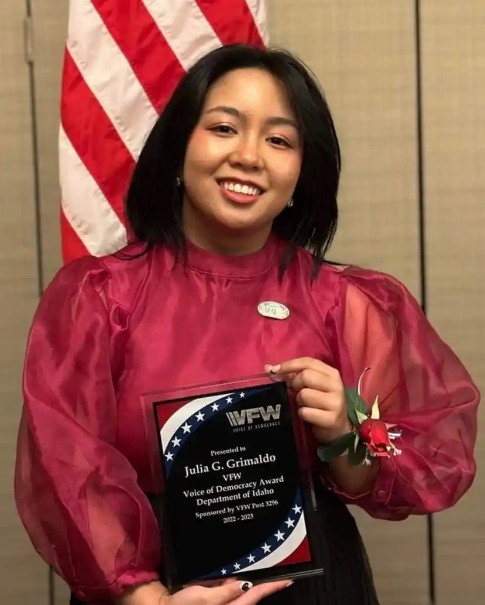 2nd Place Brodie Merrell 				3rd Place Sydney Lenz  	Sponsored by Glenns Ferry Post 3646		Sponsored by SGT Devin Daniels 							Post 7019, Kuna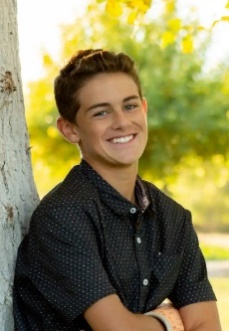 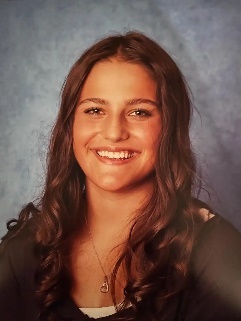 2023 Patriot’s Pen Department of Idaho WinnersTheme “My Pledge to Our Veterans”1St Place Lynnlee Merrell – Sponsored by Glenns Ferry Post 3646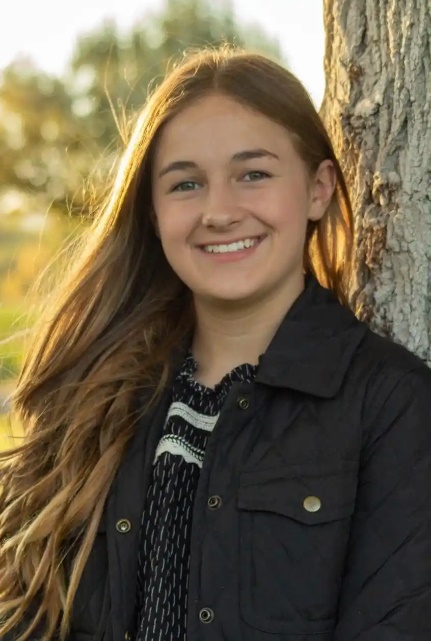 2nd Place Isaac Hall				3rd Place Britton WheelerSponsored by Mud Lake Post 8893		Sponsored by SGT Devin Daniels 							Post 7019, Kuna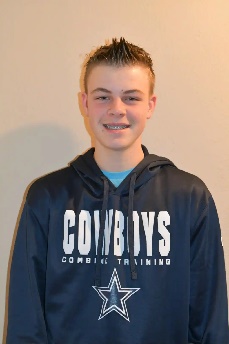 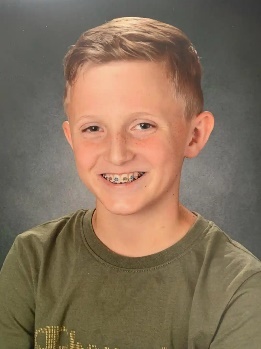 2023 Teacher of the Year Winners for K-5, 6-8, and 9-12Teacher Grades K-5 –Kelly Garey – Sponsored by Lt. L.D. Patterson Post 3886, Caldwell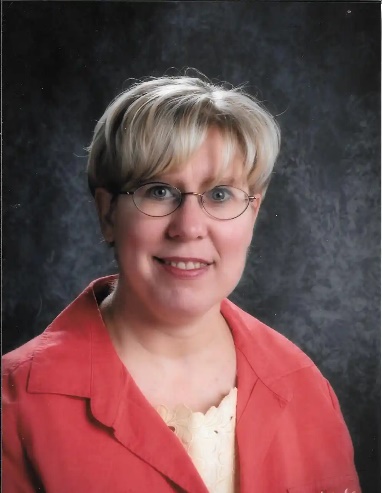 Teacher Grades 6-8 – Duke Marchand – Sponsored by Sourdough Post 10043, Lewiston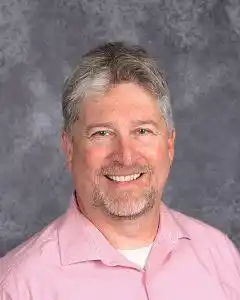 Teacher Grades 9-12 – Karen Brescia – Sponsored by Mountain Home Post 5423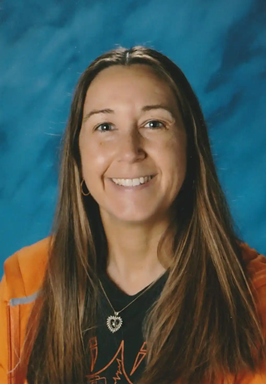 2023 Department of Idaho Public Servant AwardsDispatcher – Mark Nugent			EMT – David ChenaultLewiston Police Department			City of LewistonSponsored by Post 10043			Sponsored by Post 10043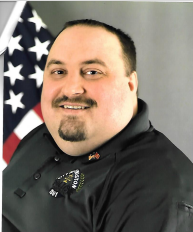 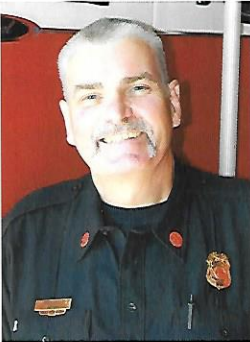 Fire Fighter – Travis Myklebust			Law Enforcement – Stanley J DenhamCity of Lewiston					ID County Sheriff’s Office	Sponsored by Post 10043			Sponsored by Post 3520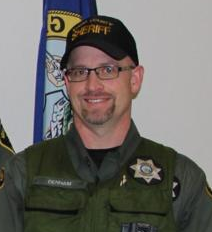 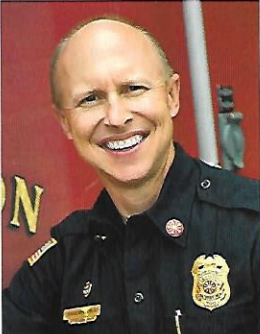 